Anexo TécnicoSistema de APOIO À MODERNIZAÇÃO ECAPACITAÇÃO DA ADMINISTRAÇÃO PÚBLICA(SAMA 2020)AVISO Nº 02/SAMA 2020/2017Operações de Capacitação (PI 11.1) da Administração pública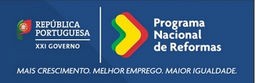 	Designação da Operação 	População abrangida	Caracterização da atividade do(s) promotor(es) Descrição do objeto, atribuições e competências legais do promotor(es), justificando a sua conformidade com a tipologia e os objetivos da operação que se pretende implementar, com informação detalhada das funções do promotor(es) que serão objeto de intervenção através da operação, bem como descrição das atuais formas e processos de interação com os cidadãos e as empresas, das transformações que se pretendem operar e dos respetivos impactos esperados, designadamente ao nível da melhoria da eficiência e eficácia dos serviços prestados e dos seus contributos para a melhoria da competitividade da economia nacional. Caracterização da atividade da(s) entidade(s) parceira(s)	[Quando aplicável] Descrição do objeto, atribuições e competências legais da(s) entidade(s) parceira(s), justificando a sua conformidade com a tipologia e os objetivos da operação que se pretende implementar.	Outras Operações no âmbito do SAMA 2020 e do QRENIdentificação de outras operações eventualmente aprovadas e realizadas no âmbito do SAMA 2020 e do QREN.Outras operações no âmbito do SAMA 2020Outras operações no âmbito do QREN	Diagnóstico 	Estudo prévio que contemple um diagnóstico de necessidades e que enquadre a análise de custo/benefício da operação, com a apresentação de custos detalhados de implementação e de exploração da operação, para um período de três anos, fundamentando as opções de investimento efetuadas.  	Memória Descritiva	Identificação das funções da entidade beneficiária que serão objeto de intervenção através da operação, descrevendo as atuais formas e processos de interação com os cidadãos e as empresas, as transformações que se pretendem operar e os respetivos impactos esperados, designadamente ao nível da melhoria da eficiência e eficácia dos serviços prestados e dos seus contributos para a melhoria da competitividade da economia nacional. Demonstração dos benefícios diretos sobre a população localizada nas regiões NUTS II do Norte, Centro e Alentejo (Regiões de Convergência), designadamente ao nível da redução dos custos de contexto para os cidadãos e as empresas[Quando aplicável, no caso de investimentos nas regiões NUTS II de Lisboa e Algarve, apenas elegíveis nos termos do n.º 7 do artigo 89.º do RECI]Justificação dos efeitos diretos sobre as regiões NUTS II de Convergência (Norte, Centro e Alentejo) e sobre a economia nacional, dos investimentos, quando realizados nas regiões NUTS II de não Convergência (Lisboa e Algarve), por entidades beneficiárias exclusivamente de âmbito nacional, com observância dos requisitos estabelecidos no n.º 7 do artigo 89.º do RECI e no n.º 3 do artigo 15.º do Decreto-Lei n.º 159/2014, de 27 de outubro. Demonstrar, designadamente, que a operação tem natureza de intervenção sistémica e territorialmente abrangente, que visa alcançar resultados diretos sobre a população das Regiões de Convergência e que promove a disponibilização e/ou acesso a serviços nas regiões menos desenvolvidas (Norte, Centro, Alentejo), e/ou que reduz com relevância a necessidade de deslocação dos habitantes destas regiões para aceder aos serviços que integram a oferta da entidade beneficiária.		Articulação entre atividadesDescrição do modo como as atividades se articulam entre si, tendo em vista a prossecução dos objetivos da operação.Resultados esperados e calendário de cada atividade da operaçãoIdentificação dos resultados previstos com a realização de cada atividade, bem como indicada a data em que serão obtidos, a qual deverá estar compreendida no período de realização da atividade.Justificação da calendarização de cada atividadeFundamentação da calendarização estabelecida para cada atividade.Disposições legais, pareceres prévios e normas técnicasIdentificação das disposições legais aplicáveis ao arranque da operação, designadamente em matéria de licenciamentos e autorizações prévias, bem como a forma como serão implementados os princípios orientadores e normas técnicas que lhes sejam aplicáveis, tendo particularmente em conta a sua adequação e contributo para a prossecução das prioridades nacionais estabelecidas em matéria de modernização administrativa e/ou administração eletrónica.Impacto e mérito da operaçãoExplicitação dos impactos e resultados esperados com a implementação da Operação, designadamente ao nível:Interno à entidade – demonstrando as transformações qualitativas esperadas nas funções regulares do beneficiário, em termos da eficiência e eficácia dos serviços;Interno à Administração Pública – demonstrando o contributo para a melhoria global da eficiência, eficácia e qualidade dos serviços públicos e o potencial de demonstração e de disseminação dos resultados para outras entidades públicas;Externo – demonstrando as melhorias esperadas na qualidade e eficácia do atendimento aos cidadãos e empresas.Plano de sustentabilidadeExplicitação de um plano que demonstre de que forma os resultados da operação serão incorporados nas atividades do(s) beneficiário(s).Indicadores do Programa - observaçõesObservações relativas aos pressupostos, fontes de informação e bases de cálculo para as metas estabelecidas pelo(s) promotor(es) para os indicadores do Programa.Indicadores relevantes na perspetiva do beneficiário/operaçãoTópico de preenchimento facultativo. Identificação e quantificação de outros indicadores que, na perspetiva do beneficiário, sintetizam os resultados que se pretende atingir com a realização da operação. Na preparação da sua candidatura, por favor siga a estrutura deste modelo (todos os tópicos são de preenchimento obrigatório, salvo indicação em contrário). O mesmo foi desenhado com o objetivo de assegurar que os aspetos importantes do projeto fiquem evidentes e claros de forma a permitir aos peritos avaliadores uma avaliação eficaz. Limites de páginas: As secções não devem no seu conjunto ultrapassar as 40 páginas.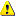 Letra e respetivo tamanho: Arial 11 pontos. As páginas devem seguir o tamanho A4, e todas as margens (superior, inferior, esquerda, direita) devem ter pelo menos 2 cm (excluindo cabeçalhos e rodapés).A estrutura do índice do anexo técnico não deve ser alterada.Após preenchimento, o anexo deverá ser convertido para o formato PDF (Portable Document Format) e submetido (por upload) previamente à submissão da candidatura.ATENÇÃO, se efetuar o upload do anexo com um número de páginas acima do limite permitido, o excesso de páginas não será considerado.Programa OperacionalNº de candidaturaData de AprovaçãoIncentivo AprovadoIncentivo RealizadoOperação Concluída(S/N)Programa OperacionalNº de candidaturaData de AprovaçãoIncentivo AprovadoIncentivo RealizadoOperação Concluída(S/N)